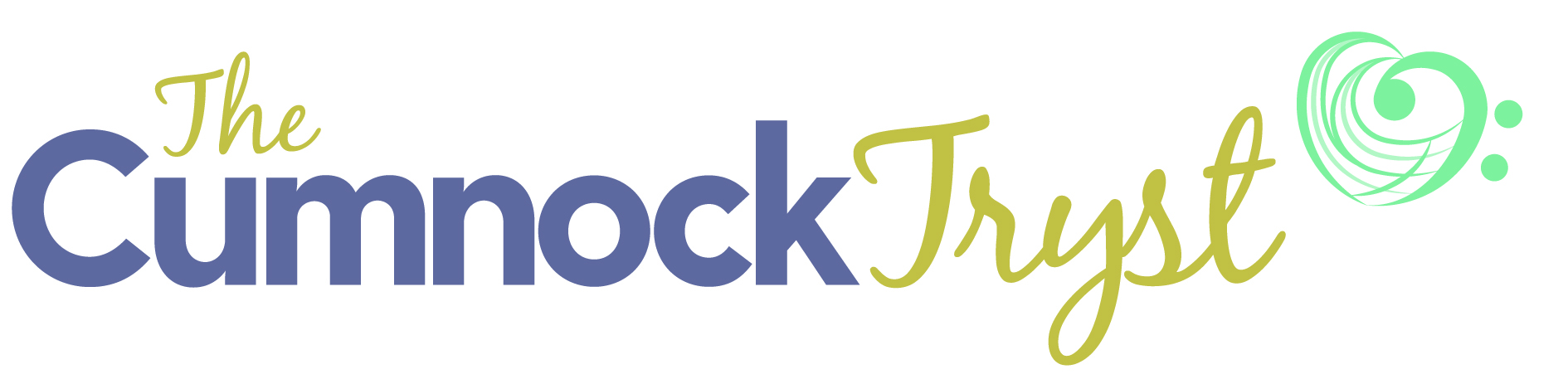 News ReleaseExtra performance announced for Festival Finale at Dumfries House as general booking for 2015 Festival opens.There will be an extra performance of the Cumnock Tryst Festival Finale at Dumfries House on Sunday 4 October it was announced today, Wednesday 1 July 2015. The news came as general booking for the 2015 festival opened.“We are delighted to announce an additional Festival Finale concert,” says Artistic Director, Sir James MacMillan. “Such has been the popularity of the Festival Finale that the 5.30pm performance is now sold out. So that as many people as possible can enjoy the trio of recitals in the glorious setting of Dumfries House a third performance of the concert has been now added. It will start at 2.30pm.”The recitals that form the Festival Finale will see Harpist Gabriella Dall’Olio perform the World Premiere of a new work by James MacMillan alongside pieces by Donatoni and Fauré in the Tapestry Room; Horn-player, Alec Frank-Gemmill perform works by Aho and MacMillan in the entrance hall; and a trio from the Hebrides Ensemble play works by the contemporary Hungarian composer Kurtág and by Bach (arr. Mozart) in the Great Steward’s Dining Room.Tickets for the 2.30pm performance priced £25 / £15(for under 26s and local residents) are on sale from today. Tickets priced £50 / £40 (for under 26s and local residents) are still available for the 7.30pm performance with post concert reception. The 5.30pm performance is now sold out (returns only).General Booking for the 2015 Cumnock Tryst opens today. Highlights include a performance by the world famous King’s Singers, an opening concert by the Whitburn Band in the newly refurbished Cumnock Town Hall and the inaugural concert by the Cumnock Festival Chorus with talented young singers of Genesis Sixteen and members of the Hebrides Ensemble and NYOS Camerata under the baton of Eamonn Dougan.Full details of the programme and booking information at www.thecumnocktryst.comEndsFurther information: Lesley Booth, 0779 941 4474 / press@thecumnocktryst.com